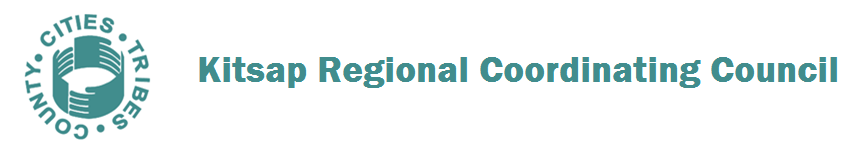 Land Use Technical Advisory Committee (LUTAC) Jan. 11, 2018| 9:30-11:30 am | Poulsbo City Hall, First Floor (200 Moe Street NE, Poulsbo)Draft Agenda v.12-27-17Future Meeting Topics: Parking ratio reduction options for transit supportive projectsTopicDocumentsWelcome & Old BusinessReview/accept draft Oct. 12, 2017 meeting summary--Draft 10/12/17 Meeting Summary (p. ) Report from KRCC Executive BoardRegular business update from Jan. 2, 2018 KRCC Board meetingComprehensive Plan Update Cycle AmendmentDiscussion with Eric Baker, Kitsap County, regarding the proposed Comprehensive Plan Update Cycle Amendment. Comprehensive Plan Update Cycle Amendment (p. )PSRC’s Vision 2050Hear from Paul Inghram regarding PSRC’s Vision 2050. Please note that Paul will give a full presentation at the 2/15/18 PlanPOL meeting.Discussion of LUTAC’s role in Vision 2050.DRAFT Vision Scoping Statement for Public Comment (p. )Countywide Centers for Kitsap’s Countywide Transportation CompetitionReview the Countywide Centers from the 2016 Countywide Competition for Federal Highway Administration (FHWA) funds and discuss any potential changes in Countywide Centers for the 2018 Countywide Competition as a result of comprehensive plan updates.2016 Countywide Centers for Kitsap’s Countywide Competition (p. )Updates on the Ruckelshaus Center’s “Roadmap to Washington’s Future”Share brief updates from Joe Tovar, Ruckelshaus Center.Updated Roadmap 2-Pager (p. )Draft PlanPOL AgendaReview the draft agenda for the February 15, 2018 PlanPOL meetingDraft 2/15/18 PlanPOL agenda (p. )Roundtable UpdatesRoundtable announcements and emerging issues.Regional Staff Committee update. Department of Commerce update. Report to the KRCC BoardKey LUTAC points for the 2/6/18 KRCC Board meeting.Next StepsReview action items from today’s meetingFuture meetingsPlanPOL meeting on 2/15/18 from 2:45-4:00 at Kitsap Transit.LUTAC meeting on 3/8/18 from 9:30-11:30 at Poulsbo City Hall.AdjournAdjourn